Easebourne Parish Council  Planning Committee    Draft Minutes of meeting held at 7.30pm on Wednesday 6th December 2023 at Easebourne CE Primary School Present  - M Noble (MN) - chairman, J Macdonald-Lawson (JML), D Pack (DP), E Roberts-Grimsey (ERG)In attendance – E. Tremaine (ET) – Parish ClerkPublic Question Time – no public in attendance.Apologies and Reasons for Absence – C. Sanderson & T. Baker for personal reasons.Code of ConductDeclarations of interest – JML is friends with the owners of Haymakers Barn (see application ref SDNP/23/04934/LIS).No dispensation requestsMinutes of Last Meeting – the minutes of the meeting held on Wednesday 1st November were agreed as a correct record and signed. Proposed by MN, seconded by DP.Parish Priorities Statement – still in progress. CS and NS were due to go to a meeting at SDNPA tomorrow but are now unable to attend and no one has come forward to take their places.Planning ApplicationsDate of Next Meeting – 7.30pm Wednesday 3rd January 2023Meeting Closed at 19.38Signed: _______________________________________ Date: ______________________ ChairmanNumberAddressDescriptionCommentsSDNP/23/04732/NMARecreation Ground and Allotment Gardens Egmont Road Easebourne West SussexChange the approved mono-pitch slate roof of the refuse and cycle store for plots 11-18 to a green flat roof and use facing brickwork in place of cladding.The Parish Council is resolved to make no objection. SDNP/23/04817/HOUS4 High Path Easebourne West Sussex GU29 9BDSingle storey side and rear extension.The Parish Council is resolved to make no objection but wish to draw attention to the dark skies policy regarding the roof windows. SDNP/23/04310/HOUS74 Henley Old Road Henley Easebourne West Sussex GU27 3HQSingle storey side extension. Repair and conservation works, external and internal alterations. Removal of existing drainage system, rebuilding of existing shed and associated landscape works.The Parish Council is resolved to make no objection.SDNP/23/04889/TCAThe Duke Of Cumberland Arms Henley Old Road Henley Easebourne West Sussex GU27 3HQNotification of intention to crown reduce 2 no. Sycamore trees (T1 & T2) by 30%.The Parish Council would like to request further clarity as to why the trees require the crown reduction. An informed decision cannot be reached as the information supplied was not sufficient.
SDNP/23/04934/LISHaymakers Barn Hollist Lane Easebourne West Sussex GU29 9RSRepairs to existing roof including adding new membrane and re-roof using approx 80% of existing tile.The Parish Council is resolved to make no objection. 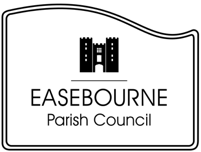 